罗博手写板使用说明——适用于T7C、C7、J7B等型号场景一：电脑端蒙以微课——录制微课	2第一步：下载软件	2第二步：下载补丁	2第三步：连接手写板	2第四步：使用CourseMaker软件录制微课	3场景二：手机端写写微课——微课录制	4第一步：下载软件	4第二步：配对连接	4第三步：手机端录制微课	41．	进入工作区域	42.  工作区域操作按钮	43. 完成微课录制	44. 分享或发布	5场景三：手机端绘画、会议记录	5第一步：下载安装软件	5第二步：配对连接	5第三步：使用说明及功能介绍	61.	工作界面按钮	62.	笔记列表页：分享、命名	63.	转换文字结果页	64.	插入图片页	7场景一：电脑端蒙以微课——录制微课第一步：下载软件官网链接：http://www.CourseMaker.cn/downloadcenter/ 下载“CourseMaker5.5”软件安装即可。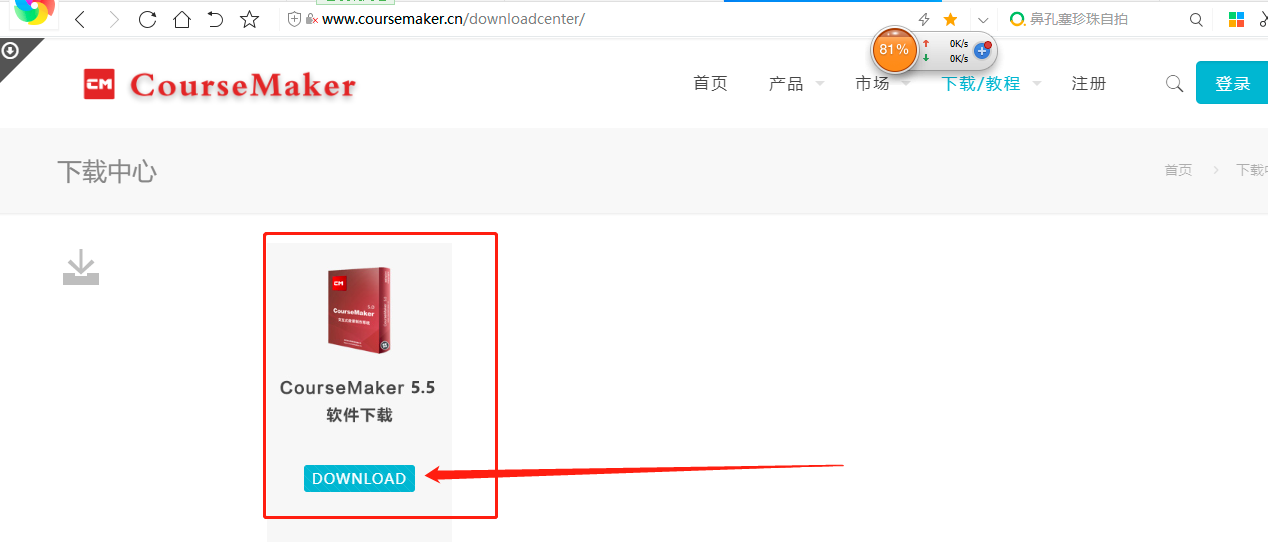 第二步：下载补丁软件解压包里有《安装必读》文件，请参考并下载相应补丁（内有补丁下载链接）第三步：连接手写板打开CourseMaker，点击右上角“新建”，打开录制微课的界面；将蓝牙适配器插到电脑端；点击CourseMaker菜单栏“手写”；进行设备校准。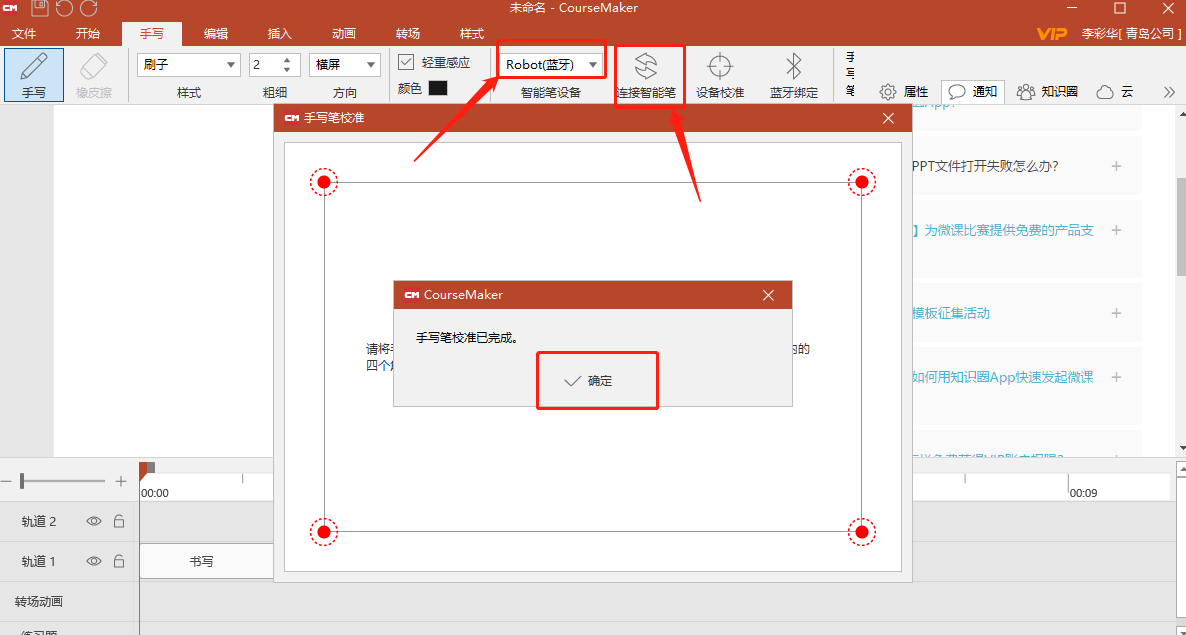 长按手写板开机键，至“红蓝闪”（红灯蓝灯交替闪烁）状态“智能笔设备”上方下拉菜单选择“Robot(蓝牙)”点击“连接智能笔”；校准四个角；如上图所示，具体方法：将智能笔笔尖按照顺序分别放在手写板四个角上（离手写板内框约5mm的位置），微压笔尖保持3秒不动，待变为静止的实心圆点即完成一个角的校准。以此类推完成另外三个角。四个角均变为静止的实心圆点，即完成校对）第四步：使用CourseMaker软件录制微课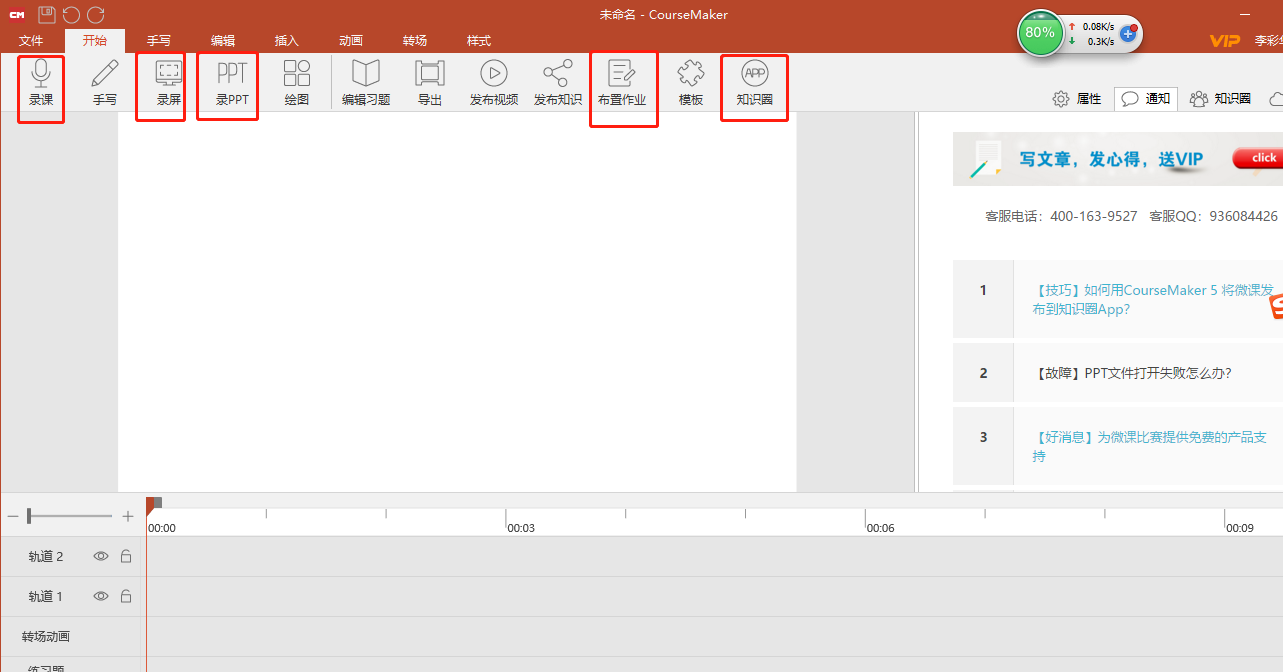 关键的几个功能：录制PPT；录屏；直接录制白板微课；插入图片（背景）、视频等；布置作业，学生可以在知识圈APP查看作业；视频剪辑；注：关于微课录制CourseMaker网站上有具体的使用说明及使用教程，可按需查看。使用教程视频地址：http://www.CourseMaker.cn/help/ 场景二：手机端写写微课——微课录制第一步：下载软件方法一：公司官网自行下载：（官网链接：http://www.robotpen.com/download.html）方法二：在手机【应用宝】里搜索【写写微课】下载即可；第二步：配对连接打开“写写微课”软件，点击右下角“我”→找到“我的设备”→扫描打开手写板，长按至红蓝灯交替闪烁，设备进入蓝牙配对模式，找到需要连接的设备，点击连接即可；第三步：手机端录制微课进入工作区域打开“写写微课”手机端APP，点击下方红色“+”号按钮，进入工作区域。点击工作区下方“+”号按钮可以实现插入图片，同时可以手动调整图片大小及位置。工作区域操作按钮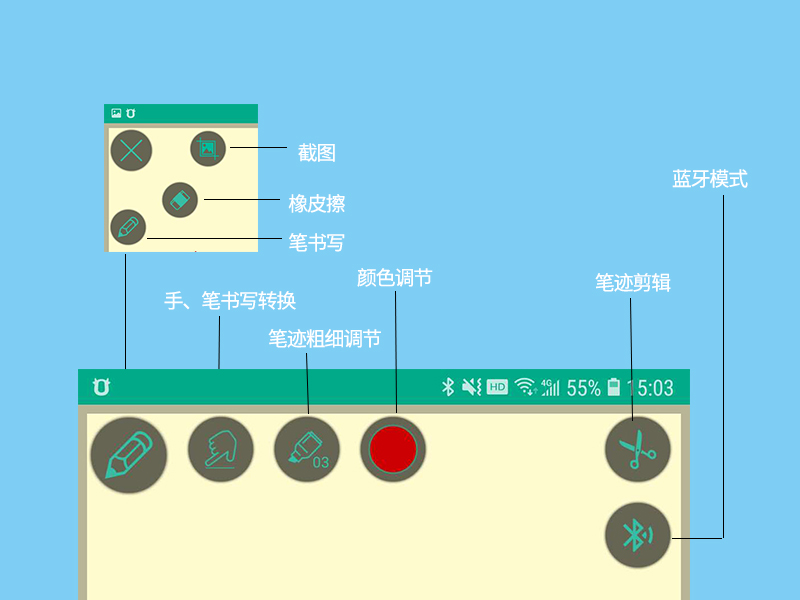 完成微课录制 点击下方“红色”停止按钮，完成录制并保存，可以给微课命名；分享或发布点击右下角“我”→“我的资源”→“本地微课”长按需要分享的微课即可实现分享、发布、修改名称等；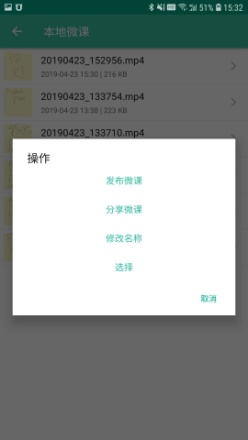 场景三：手机端绘画、会议记录第一步：下载安装软件直接在手机【应用宝】里搜索“【手写宝】下载即可；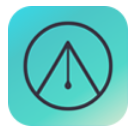 手写宝IOS下载：在IOS设备上的APP Store搜索“手写宝”直接下载；下载后直接安装即可！第二步：配对连接打开“手写宝”软件，点击左上角按钮找到“我的设备”打开“手写板”，长按至红蓝灯交替闪烁，设备进入蓝牙配对模式，找到需要连接的设备，点击连接即可；第三步：使用说明及功能介绍点击手写宝界面下方“+”号新建笔记工作界面按钮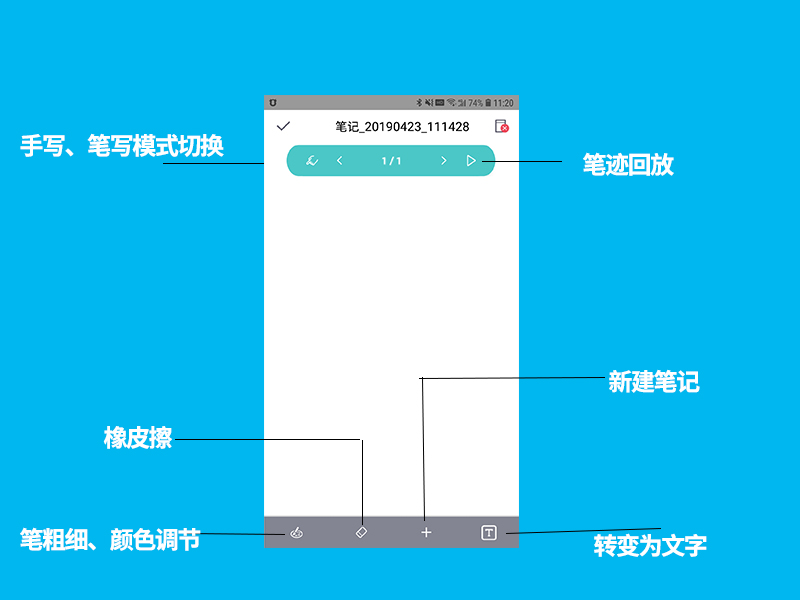 笔记列表页：分享、命名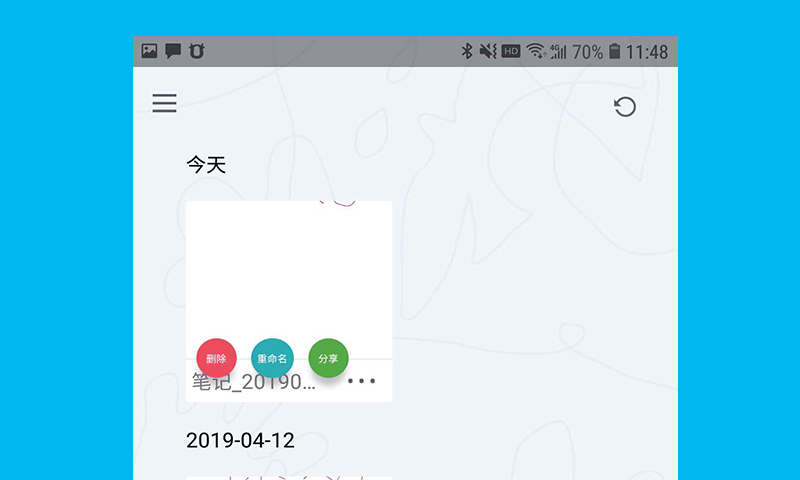 转换文字结果页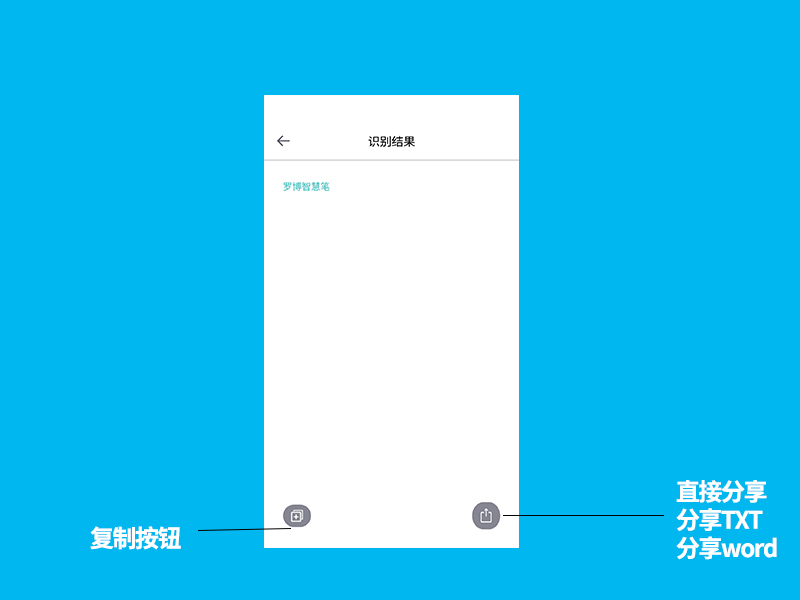 插入图片页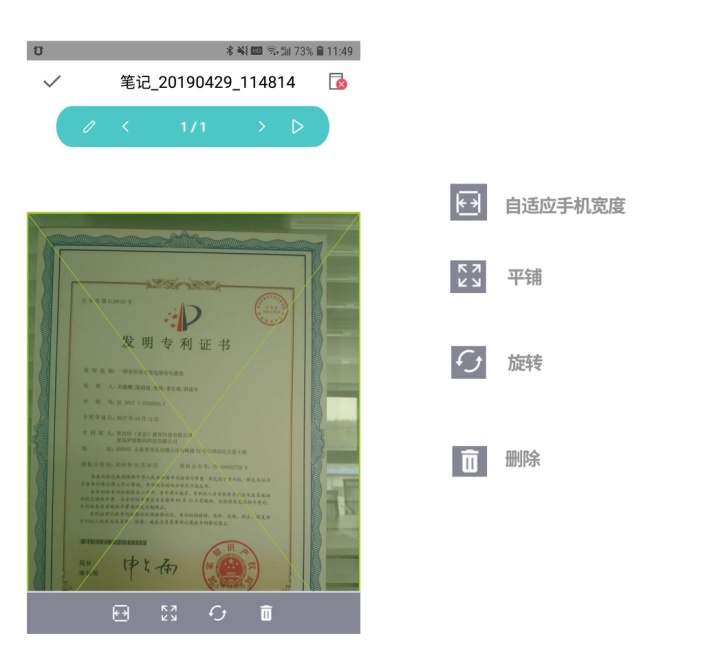 